Государственное учреждение образования                                                                                                    «Клецкий сельскохозяйственный профессиональный лицей»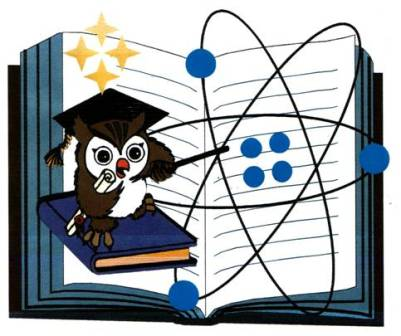                                                                                 Подготовил и провёл                                                                                преподаватель географии                                                                                Селивон Владимир Иосифович           
    развитие познавательного интереса учащихся к предмету
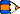      закрепление знаний и умений по географии, формирование интереса     учащихся к самостоятельной работе, интеграция знаний учащихся по географии с историей, биологией, физикой;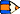    развитие находчивости, смекалки, умственных способностей, наблюдательности;
        воспитание гражданских чувств.

            “В добрый путь отправляйтесь, мои следопыты,
Интересные ждут вас дела.
Уголки, что еще не открыты, 
Вас зовут и волнуют сердца”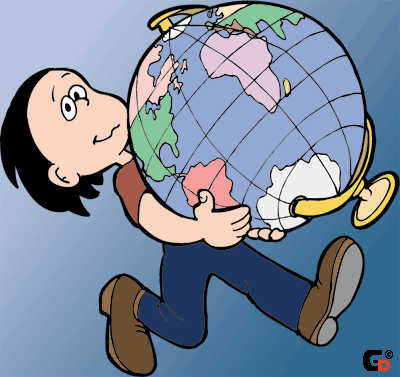 
1. Открытие Недели.  
2. Конкурс “Вкусная география” (география + кулинария) 
3. Конкурс “Знатоки государственной символики стран мира”. (Нарисовать флаги любых стран мира).
1. Работа учащихся с политической картой мира – до начала уроков.
2. Конкурс юных экономистов. 
3. Конкурс “К  литературным источникам” (география + литература)          4. Викторина «Объекты природного наследия».
1. Работа учащихся с физической картой – до начала уроков.
2. Открытый урок в гр. 303 
3. Выставка материалов по теме «Жизнь замечательных людей».4. Блицтурнир «Страны мира».
1. Работа  учащихся с картой полушарий – до начала уроков.
2. Конкурс “По реке времён” (география + история) 
3.  Конкурс “Великие люди мира”.
1. Работа учащихся с политической картой  мира – до начала уроков.
2. Блицтурнир «Страны мира» 
3. Конкурс “В океане юмора” (география + юмор) 4. Подведение итогов Недели.
 Итоги Недели будут объявлены на общелицейской линейке 28 ноября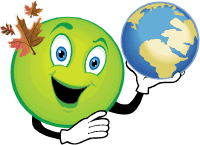 Какой город падают к чаю? («Прага» - торт, Прага - столица Чехии)Какую капусту китайцы ели по заказу императора для укрепления здоровья нации? (морскую)  По названию какого германского города, именуется говяжья котлета, вложенная в разрезанную пополам хрустящую булочку? (Гамбург - гамбургер) Эта форма выпечки пшеничного хлеба по-французски означает просто «палка»? (Батон)Что называют итальянскими трубками? (макароны) Переведите на немецкий язык фразу «хлеб с маслом»? (бутерброд) Хлеб кавказской национальности? (лаваш) Какая страна подарила миру свой открытый пирог – пиццу? (Италия)Что, по мнению французов, подают на стол, когда с него убирают кушанья? (десерт) 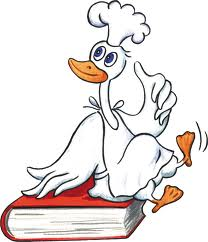 - Вспомните, узнайте или отгадайте, какие географические названия, термины и понятия встречаются в этих русских пословицах. Язык до... (сейчас город на Украине) доведёт. (Киев)Погиб, как швед под... (город). (Полтава) Не разом... (город) строилась. (Москва) Нет... (озеро) без омуля и омуля без... (озеро). (Байкал)Без труда не вытащишь и рыбки из... (пруда) Не всё..., что блестит (золото) 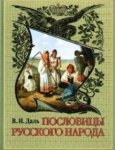 Назовите полководца, основавшего в Египте город Александрию? (Александр Македонский в 332 - 331 г. до н.э.). Как назывался обитатель Сахалина до революции? (Каторжник) Какой город России в годы ВОВ выдержан 900-дневную осаду немецких войск (Ленинград, ныне - Санкт-Петербург). 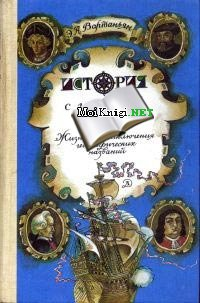 Каким озером любуются в театре? (Лебединым озером)Как называется остров в океане, в котором не растёт кокос и не ловится крокодил?   (остров Невезения)В какой стране все животные с сумками бегают? (Австралия)Какой город Р. Ф. самый сердитый? (Грозный)Какой остров называет себя спортивной одеждой? (Ямайка)Какой остров, потеряв букву, становится геометрической фигурой? (Куба)Какую цепь нельзя поднять? (Горную цепь)На каком фронте не воюют? (На атмосферном)Какое государство можно носить на голове? (Панама)Какой европейский город стоит на скошенной траве? (Сена)Какой лес вырастает в классах на тех уроках, к которым ребята хорошо подготовились?  (“Лес” рук)Какая из двух гор выше: Эверест или Джомолунгма? (Это разные названия одной и той же горы)Назовите самую сладкую и любимую всеми детьми пустыню (Каракумы)Именем какого полуострова нашей страны называют задние ряды парт в классе? (Камчатка).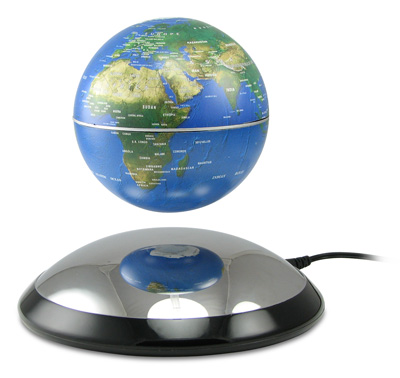 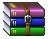 1. Конкурс “Знатоки государственной символики стран мира”  	Нарисовать флаги любых стран мира.2. Конкурс  юных экономистов. Учащиеся должны назвать денежную единицу страны:Финляндия – марка, Голландия – Гульден, Испания – песета, Венгрия – форинт,  Франция – франк, Япония – иена, Италия – лира, Англия – фунт стерлинг, Канада – доллар, Болгария – лев, Польша – злотый.3. Конкурс “Великие люди мира”.	Преподаватель называет имя, фамилию известных людей, а учащиеся называют их национальность, сферу деятельности, в которой они прославились.У. Шекспир (англичанин, писатель).Р. Амудсен (норвежец, путешественник).К. Линней (швед, биолог).Н. Коперник (поляк, астроном).А. Линкольн (американец, президент).Н. Миклухо-Маклай (русский, путешественник).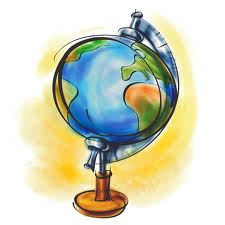 М. Поло (итальянец, путешественник).Л. Бетховен (немец, композитор).Назовите страну-архипелаг, расположенную на четырёх крупных островах и почти на четырёх тысячах мелких островов    в Тихом океане.Какая страна является родиной Олимпийских игр и марафонского бега?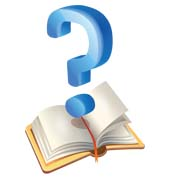 Какая страна Африки самая большая по площади?В какой стране Африки самая большая численность населения?Какое государство в Южной Америке самое крупное?Какую страну называют «молочной фермой Европы»?Какую страну называют «лесным цехом Европы»?Какую страну называют «банкиром всего мира»?Какую азиатскую страну можно из конца в конец проехать на метро?Какая страна является родиной карнавала?В какой скандинавской стране ежегодно осенью отмечают День отца?Страна тюльпанов.Государство, по-карфагенски называвшееся «страна кроликов».Какая страна дала миру арабские цифры?В каком американском штате находится Голливуд?Женщины какой страны носят сари?Сколько звёзд на флаге США?Сколько полос на флаге США? Почему?Какой народ придумал танцы лявониху и крыжачок?В какой стране можно приобрести самого дешёвого слона?Какая страна мира лидирует по числу укушенных змеями?Какая страна ежегодно проводит единственный в мире съезд колдунов?В какой стране принято подавать к столу живую, прыгающую рыбу?Объект природного наследияСтрана1. Беловежская пущаа) Италия2. Эоловые островаб) Индонезия3. Шкоцьянские пещерыв) Россия4. Озеро Сребырнаг) Республика Беларусь5. Остров Комодод) Япония6. Озеро Байкал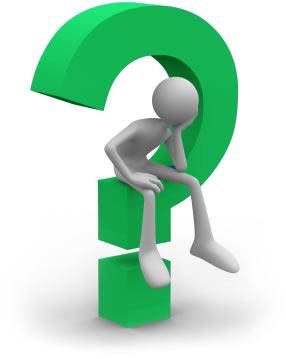 е) Болгария7. Горы Сиракамиж) Филиппины8. Подземная река Пуэрто- Принсесаз) Словения9. Плитвицкие озёраи) Румыния10. Дельта Дунаяк) ХорватияГосударствоЗначение названий государств1. Вьетнама)  Деревня2. Испанияб) Место, где растёт агава3. Канадав) Бабочка4. Малиг) Южный город5. Мексикад) От названия звезды Сириус6. Панамае) Блистательная7. Сальвадорж) Страна кроликов8. Сирияз) Страна свеев9. Швецияи) Спаситель10. Шри-ланкак) Страна бегемотовСтранаСимволы в геральдике страны1. Италияа) Золотая хризантема2. Польшаб) Двуглавый орёл3. Японияв) Кенгуру и коала4. Иранг) Белый орёл5. Францияд) Оливковые и дубовые ветви6. Россияе) Золотой вздыбленный лев7. Австралияж) Золотой леопард8. Бельгияз) Оливковый венок